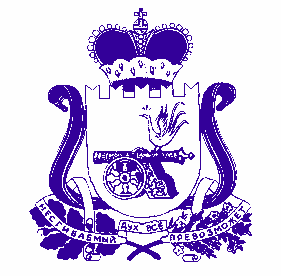 АДМИНИСТРАЦИяОЗЕРНЕНСКОГО ГОРОДСКОГО ПОСЕЛЕНИЯДуховщинскОГО районА Смоленской областиПОСТАНОВЛЕНИЕот 22.12.2023   №132В соответствии с Федеральным законом от 6 октября 2003 года N 131-ФЗ «Об общих принципах организации местного самоуправления в Российской Федерации», руководствуясь Уставом Озерненского городского поселения Духовщинского района Смоленской области, в целях обеспечения условий для деятельности органов местного самоуправления на территории Озерненского городского поселения Духовщинского района Смоленской области, Администрация Озерненского городского поселения Духовщинского района Смоленской области     ПОСТАНОВЛЯЕТ:Утвердить муниципальную программу «Содержание и ремонт сети автомобильных дорог на территории Озерненского городского поселения Духовщинского района Смоленской области» на 2024 год и на плановый период 2025 и 2026 годов (далее - Программа) (прилагается).         2. Настоящее постановление обнародовать путем размещения на информационных стендах, и на официальном сайте муниципального образования Озерненского городского поселения Духовщинского района Смоленской области в сети интернет htt://ozerniy.admin-smolensk.ru//.        3. Контроль за исполнением настоящего постановления оставляю за собой.Об утверждении муниципальной программы Озерненского городского поселения Духовщинского района Смоленской области «Содержание и ремонт сети автомобильных дорог на территории Озерненского городского поселения Духовщинского района Смоленской области» Глава муниципального образования Озерненского городского поселения Духовщинского районаСмоленской областиЕ. А. Виноградова 